FLOW CHART for ALL COURSE and PROGRAMMATIC CHANGES REGARDING GRADUATE PROGRAMS (Masters CAS, and Certificates Only)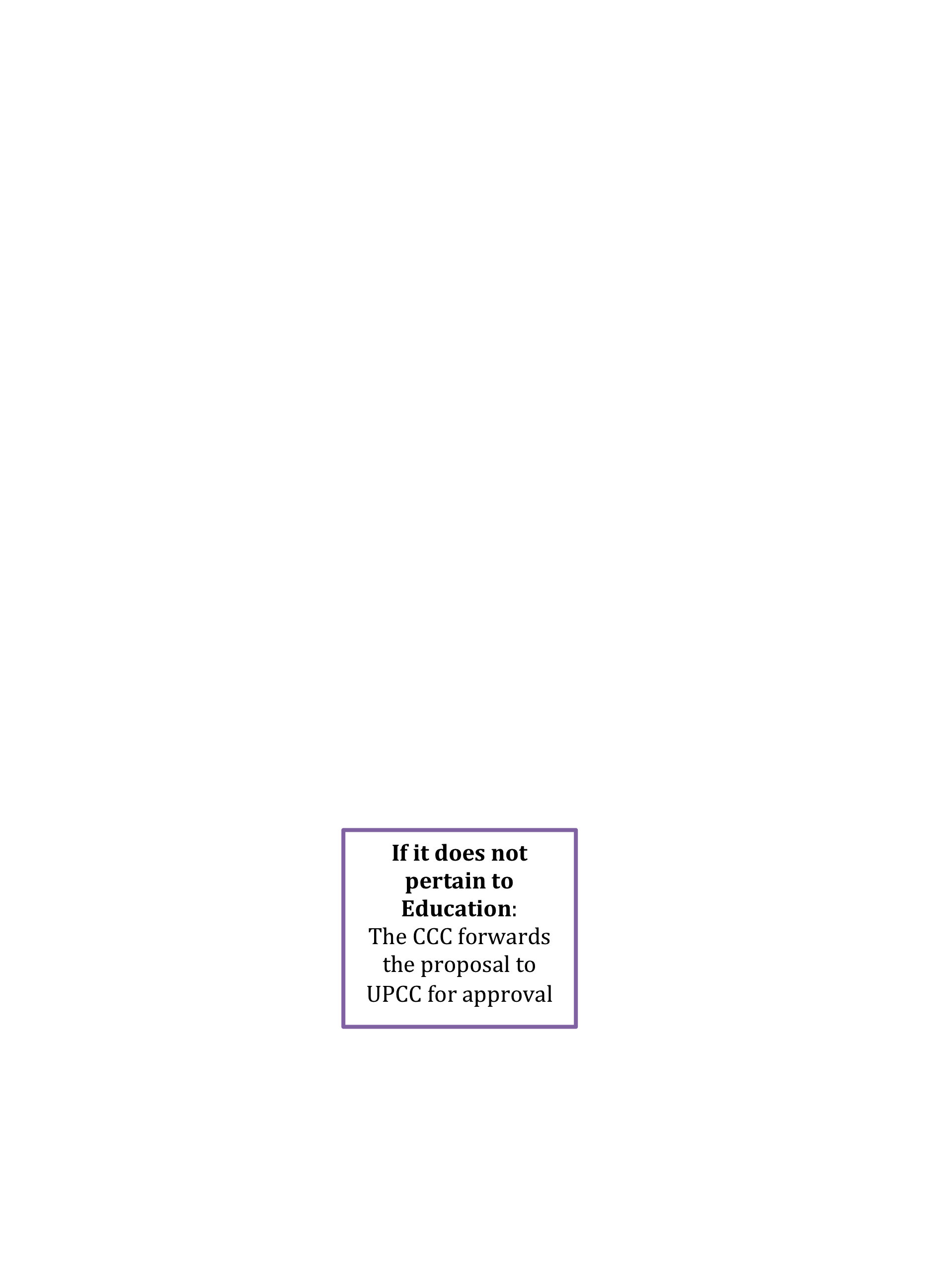 